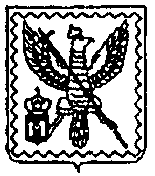 АДМИНИСТРАЦИЯ МУНИЦИПАЛЬНОГО ОБРАЗОВАНИЯ ГОРОДСКОГО ПОСЕЛЕНИЯ  ГОРОД МОСАЛЬСККАЛУЖСКОЙ ОБЛАСТИ	              ПОСТАНОВЛЕНИЕот __________ 2021 года                      г. Мосальск                                   №  «Об утверждении Программы профилактики рисков причинения вреда (ущерба) охраняемымзаконом ценностям при осуществлении муниципального жилищного  контроля на территории муниципального образованиягородского поселения«Город Мосальск» на 2022 год»На основании Федерального закона от 31.07.2020 года № 248-ФЗ «О государственном контроле (надзоре) и муниципальном контроле в Российской Федерации», Постановления Правительства РФ от 25 июня 2021 г. №990 «Об утверждении Правил разработки и утверждения контрольными (надзорными) органами программы профилактики рисков причинения вреда (ущерба) охраняемым законом ценностям», руководствуясь Уставом муниципального образования городского поселения «Город Мосальск» администрация муниципального образования городского поселения «Город Мосальск»постановляет:1. Утвердить Программу профилактики рисков причинения вреда (ущерба) охраняемым законом ценностям при осуществлении муниципального контроля в сфере благоустройства на территории муниципального образования городского поселения «Город Мосальск»на 2022 год» (далее – Программа), согласно приложению к настоящему постановлению.2. Контроль за исполнениемпостановления возложить на ведущего специалиста администрации муниципального образования городского поселения «Город Мосальск».3. Настоящее постановление вступает в силу с момента принятия, но не ранее 01 января 2022 года.Глава администрациимуниципального образования городского поселения «Город Мосальск»	М.Н. ШураевПрограмма профилактики рисков причинения вреда (ущерба) охраняемым законом ценностям в сфере муниципального жилищного контроля на территории муниципального образования городского поселения «Город Мосальск»на 2022 годУведомление о проведении общественного обсуждения Администрация муниципального образования городского поселения «Город Мосальск»сообщает, что в соответствии с требованиями постановления правительства РФ от 25.06.2021 № 990 «Об утверждении Правил разработки и утверждения контрольными (надзорными) органами программы профилактики рисков причинения вреда (ущерба) охраняемым законом ценностям» с 1 октября по 1 ноября 2021 года проводится общественное обсуждение следующих проектов программ профилактики рисков причинения вреда (ущерба) охраняемым законом ценностям по муниципальному контролю:·  Программа профилактики рисков причинения вреда (ущерба) охраняемым законом ценностям в сфере муниципального жилищного контроля на территории муниципального образования городского поселения «Город Мосальск»на 2022 год;В целях общественного обсуждения   программа профилактики размещена на официальном сайте администрации муниципального образования городского поселения «Город Мосальск»в информационно-телекоммуникационной сети "Интернет" https://mosalskcity.ru/ в разделе «Официальные документы» в подразделе «Проекты НПА».Предложения принимаются с 01 октября по 01 ноября 2021 года.Способы подачи предложений по итогам рассмотрения:почтовым отправлением: 249930, Калужская область, г.Мосальск, ул.Советская, д. 7;нарочным: г.Мосальск, ул. Советская, д.7;письмом на адрес электронной почты: gorod52mos@yandex.ruПоданные в период общественного обсуждения предложения рассматриваются контрольным (надзорным) органом с 1 ноября по 1 декабря 2021 года. ПроектПрограмма профилактики рисков причинения вреда (ущерба) охраняемым законом ценностям в сфере муниципального жилищного контроля на территории муниципального образования городского поселения «Город Мосальск»на 2022 год Раздел 1. Общие положения Программа профилактики рисков причинения вреда (ущерба) устанавливает порядок проведения профилактических мероприятий, направленных на предупреждение нарушений обязательных требований и (или) причинения вреда (ущерба) охраняемым законом ценностям, соблюдение которых оценивается при осуществлении муниципального жилищного контроля на территории муниципального образования городского поселения «Город Мосальск»Раздел 2. Аналитическая часть Программы 2.1. Вид осуществляемого муниципального контроля.Муниципальный жилищный контроль на территории муниципального образования городского поселения «Город Мосальск»осуществляется администрациеймуниципального образования городского поселения «Город Мосальск»(далее – Администрация).2.2.      Обзор по виду муниципального контроля.Муниципальный жилищный контроль - это деятельность органа местного самоуправления, уполномоченного на организацию и проведение на территории муниципального образования городского поселения «Город Мосальск»проверок соблюдения юридическими лицами, индивидуальными предпринимателями и гражданами обязательных требований, установленных в отношении муниципального жилищного фонда федеральными законами и законами субъектов Российской Федерации в области жилищных отношений, а также муниципальными правовыми актами.2.3. Муниципальный контроль осуществляется посредством:- организации и проведения проверок выполнения юридическими лицами, индивидуальными предпринимателями и гражданами обязательных требований в области жилищных отношений;- принятия предусмотренных законодательством Российской Федерации мер по пресечению и (или) устранению выявленных нарушений, а также систематического наблюдения за исполнением обязательных требований;- организации и проведения мероприятий по профилактике рисков причинения вреда (ущерба) охраняемым законом ценностям;- организации и проведения мероприятий по контролю, осуществляемых без взаимодействия с юридическими лицами, индивидуальными предпринимателями.2.4. Подконтрольные субъекты:- юридические лица, индивидуальные предприниматели и граждане, осуществляющие эксплуатацию жилищного фонда.2.5. Перечень правовых актов и их отдельных частей (положений), содержащих обязательные требования, соблюдение которых оценивается при проведении Администрацией мероприятий по муниципальному жилищному контролю:- Жилищный кодекс Российской Федерации;- Постановление Государственного комитета Российской Федерации по строительству и жилищно-коммунальному комплексу от 27.09.2003 № 170 «Об утверждении Правил и норм технической эксплуатации жилищного фонда»;-Постановление Правительства РФ от 06.05.2011 № 354 «О предоставлении коммунальных услуг собственникам и пользователям помещений в многоквартирных домах и жилых домов» (вместе с «Правилами предоставления коммунальных услуг собственникам и пользователям помещений в многоквартирных домах и жилых домов»);- Постановление Правительства РФ от 21.01.2006 № 25 «Об утверждении Правил пользования жилыми помещениями»;- Постановление Правительства РФ от 13.08.2006 № 491 «Об утверждении Правил содержания общего имущества в многоквартирном доме и правил изменения размера платы за содержание жилого помещения в случае оказания услуг и выполнения работ по управлению, содержанию и ремонту общего имущества в многоквартирном доме ненадлежащего качества и (или) с перерывами, превышающими установленную продолжительность»;- Постановление Правительства РФ от 03.04.2013 № 290 «О минимальном перечне услуг и работ, необходимых для обеспечения надлежащего содержания общего имущества в многоквартирном доме, и порядке их оказания и выполнения» (вместе с «Правилами оказания услуг и выполнения работ, необходимых для обеспечения надлежащего содержания общего имущества в многоквартирном доме»);-Постановление Правительства РФ от 15.05.2013 № 416 «О порядке осуществления деятельности по управлению многоквартирными домами» (вместе с «Правилами осуществления деятельности по управлению многоквартирными домами»).2.6. Данные о проведенных мероприятиях.В связи с запретом на проведение контрольных мероприятий, установленным ст. 26.2 Федерального закона от 26.12.2008 № 294-ФЗ «О защите прав юридических лиц и индивидуальных предпринимателей при осуществлении государственного контроля (надзора) и муниципального контроля», плановые и внеплановые проверки в отношении подконтрольных субъектов, относящихся к малому и среднему бизнесу, в 2020 году не проводились.2.7. Анализ и оценка рисков причинения вреда охраняемым законом ценностям.Мониторинг состояния подконтрольных субъектов в сфере жилищного законодательства выявил, что ключевыми и наиболее значимыми рисками являются нарушения, предусмотренные частью 2 статьи 162 Жилищного кодекса Российской Федерации, а именно - ненадлежащее исполнение услуги по управлению многоквартирным домом и (или) выполнение работ по содержанию и ремонту общего имущества в таком доме.Одной из причин вышеуказанных нарушений является различное толкование юридическими лицами и индивидуальными предпринимателями действующего жилищного законодательства и позиция подконтрольных субъектов о необязательности соблюдения этих требований.Наиболее значимым риском является факт причинения вреда объектам жилищного фонда вследствие нарушения жилищного законодательства контролируемым лицом, в том числе вследствие действий (бездействия) должностных лиц контролируемого лица, и (или) иными лицами, действующими на основании договорных отношений с контролируемым лицом.Проведение профилактических мероприятий, направленных на соблюдение подконтрольными субъектами обязательных требований жилищного законодательства, на побуждение подконтрольных субъектов к добросовестности, будет способствовать повышению их ответственности, а также снижению количества совершаемых нарушений. Раздел 3. Цели и задачи Программы 3.1. Цели Программы:- стимулирование добросовестного соблюдения обязательных требований всеми контролируемыми лицами;- устранение условий, причин и факторов, способных привести к нарушениям обязательных требований и (или) причинению вреда (ущерба) охраняемым законом ценностям;- создание условий для доведения обязательных требований до контролируемых лиц, повышение информированности о способах их соблюдения.3.2. Задачи Программы:- выявление причин, факторов и условий, способствующих нарушению обязательных требований жилищного законодательства, определение способов устранения или снижения рисков их возникновения;- установление зависимости видов, форм и интенсивности профилактических мероприятий от особенностей конкретных подконтрольных субъектов, и проведение профилактических мероприятий с учетом данных факторов;- формирование единого понимания обязательных требований жилищного законодательства у всех участников контрольной деятельности;- повышение прозрачности осуществляемой Администрацией контрольной деятельности;- повышение уровня правовой грамотности подконтрольных субъектов, в том числе путем обеспечения доступности информации об обязательных требованиях жилищного законодательства и необходимых мерах по их исполнению. 4. Перечень профилактических мероприятий, сроки(периодичность) их проведения1. В соответствии с Положением о виде муниципального контроля, утвержденном решением представительного органа, проводятся следующие профилактические мероприятия: а) информирование;б) обобщение правоприменительной практики; в) объявление предостережения;г) консультирование;д) профилактический визит.2. Перечень профилактических мероприятий с указанием сроков (периодичности) их проведения, ответственных за их осуществление указаны в приложении к Программе.Раздел 5. Показатели результативности и эффективности Программы. Отчетные показатели Программы за 2020 год:- доля нарушений, выявленных в ходе проведения контрольных мероприятий, от общего числа контрольных мероприятий, осуществленных в отношении подконтрольных субъектов-0%.Показатель рассчитывается как процентное соотношение количества нарушений, выявленных в ходе проведения контрольных мероприятий, к общему количеству проведенных контрольных мероприятий;- доля профилактических мероприятий в объеме контрольных мероприятий-80 %.Показатель рассчитывается как отношение количества проведенных профилактических мероприятий к количеству проведенных контрольных мероприятий. Ожидается ежегодный рост указанного показателя. Экономический эффект от реализованных мероприятий:- минимизация ресурсных затрат всех участников контрольной деятельности за счет дифференцирования случаев, в которых возможно направление юридическим лицам, индивидуальным предпринимателям предостережении о недопустимости нарушения обязательных требований, а не проведение внеплановой проверки;- повышение уровня доверия подконтрольных субъектов к Администрации. Перечень профилактических мероприятий, сроки (периодичность) их проведения№Вид мероприятияФорма мероприятия1Подразделение и (или) должностные лица местной администрации, ответственные за реализацию мероприятияСроки (периодичность) их проведения1.ИнформированиеПроведение публичных мероприятий (собраний, совещаний, семинаров) с контролируемыми лицами в целях их информированияАдминистрация муниципального образования городского поселения «Город Мосальск»По мере необходимости в течение года;1.ИнформированиеПубликация на сайте руководств по соблюдению обязательных требований в жилищной сфере при направлении их в адрес местной администрации уполномоченным федеральным органом исполнительной властиАдминистрация муниципального образования городского поселения «Город Мосальск»По мере поступления1.ИнформированиеРазмещение и поддержание в актуальном состоянии на официальном сайте в сети "Интернет" информации, перечень которой предусмотрен Положением.Администрация муниципального образования городского поселения «Город Мосальск»По мере обновления2.Обобщение правоприменительной практикиОбобщение и анализ правоприменительной практики контрольно-надзорной деятельности в жилищной сфере с классификацией причин возникновения типовых нарушений обязательных требований и размещение утвержденного доклада о правоприменительной практике на официальном сайте https://mosalskcity.ru/ в срок, не превышающий 5 рабочих дней со дня утверждения доклада.Администрация муниципального образования городского поселения «Город Мосальск»Ежегодно 3.Объявление предостережения Объявление предостережений контролируемым лицам для целей принятия мер по обеспечению соблюдения обязательных требованийАдминистрация муниципального образования городского поселения «Город Мосальск»В течение года (при наличии оснований)4.КонсультированиеПроведение должностными лицами администрации МО ГП «Город Мосальск»консультаций по вопросам:Консультирование осуществляется посредствам личного обращения, телефонной связи, электронной почты, видео-конференц-связи, при получении письменного запроса - в письменной форме в порядке, установленном Федеральным законом «О порядке рассмотрения обращения граждан Российской Федерации», а также в ходе проведения профилактического мероприятия, контрольного (надзорного) мероприятия.Администрация муниципального образования городского поселения «Город Мосальск»В течение года (при наличии оснований)5.Профилактический визитПроведение должностными лицами органа муниципального контроля информирования контролируемых лиц об обязательных требованиях, предъявляемых к его деятельности либо к принадлежащим ему объектам муниципального контроля, их соответствии критериям риска, основаниях и о рекомендуемых способах снижения категории риска, а также о видах, содержании и об интенсивности контрольных (надзорных) мероприятий, проводимых в отношении объекта муниципального контроля, исходя из его отнесения к соответствующей категории риска.Обязательные профилактические визиты проводятся для лиц, указанных в Положении.Администрация муниципального образования городского поселения «Город Мосальск»Профилактические визиты подлежат проведению в течение года (при наличии оснований).